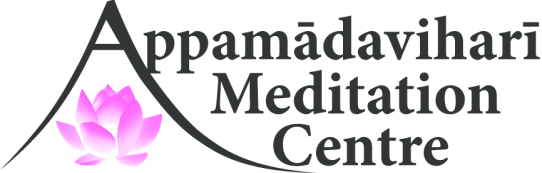 Sayalay Susila 
Workshop APPLICATION FORM善戒法师工作坊1.   PERSONAL DETAILS  2.  MEDICAL MATTERS & CONTACT PERSON IN CASE OF EMERGENCYDonation is welcome. 歡迎樂捐.All donation will go to the building fund of Appamada Vihari。捐款全悉护持〈阿帕玛达〉坐禅中心的建筑基金For non-Muslims only. 僅限非回教徒。日期 Date ： 14。7。2013     时间 Time ： 9。00 am – 4。00 pm地点 Venue ：菩提心园677-G ,Jalan Mount Erskine10470, Tg Tokong, Pulau Pinang.询问电话  Tel: 016-4414159 (12.00 pm - 9.00 pm). Email: Chen Chen <chenchen1115@gmail.com>Name / 姓名Chinese Name 中文名Gender 性别MALE / 男  FEMALE / 女Age 年龄Address 地址Phone Number電話號碼Home / 住家:Cell / 手提:E-mail Address / 電子郵址Please describe any related health problem, if any.請描述任何有關健康的問題，如有的話.Emergency Contact Name: (if your contact’s name is Chinese, please state in Chinese characters)緊急聯絡人姓名:（如果您的聯系人的名字是中文，請寫中文字）Name (English) / 姓名（英文）Name (Chinese) / 姓名（中文）Relationship / 關系Cell / 手提